CCRSS PROVIDER NAMECCRSS PROVIDER NAMECCRSS PROVIDER NAMECCRSS PROVIDER NAMECCRSS PROVIDER NAMECCRSS PROVIDER NAMECCRSS PROVIDER NAMECERTIFICATION NUMBERRCS CONTRACTED EVALUATOR / STAFF NAMERCS CONTRACTED EVALUATOR / STAFF NAMERCS CONTRACTED EVALUATOR / STAFF NAMERCS CONTRACTED EVALUATOR / STAFF NAMERCS CONTRACTED EVALUATOR / STAFF NAMECERTIFICATION EVALUATION DATE(S)CERTIFICATION EVALUATION DATE(S)CERTIFICATION EVALUATION DATE(S)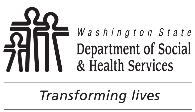 	ATTACHMENT P	AGING AND LONG-TERM SUPPORT ADMINISTRATION (ALTSA)	RESIDENTIAL CARE SERVICES	CERTIFIED COMMUNITY RESIDENTIAL SERVICES AND SUPPORTS (CCRSS)	CCRSS Group Training Home (GTH)
	Client Environment and Safety Worksheet	ATTACHMENT P	AGING AND LONG-TERM SUPPORT ADMINISTRATION (ALTSA)	RESIDENTIAL CARE SERVICES	CERTIFIED COMMUNITY RESIDENTIAL SERVICES AND SUPPORTS (CCRSS)	CCRSS Group Training Home (GTH)
	Client Environment and Safety Worksheet	ATTACHMENT P	AGING AND LONG-TERM SUPPORT ADMINISTRATION (ALTSA)	RESIDENTIAL CARE SERVICES	CERTIFIED COMMUNITY RESIDENTIAL SERVICES AND SUPPORTS (CCRSS)	CCRSS Group Training Home (GTH)
	Client Environment and Safety Worksheet	ATTACHMENT P	AGING AND LONG-TERM SUPPORT ADMINISTRATION (ALTSA)	RESIDENTIAL CARE SERVICES	CERTIFIED COMMUNITY RESIDENTIAL SERVICES AND SUPPORTS (CCRSS)	CCRSS Group Training Home (GTH)
	Client Environment and Safety Worksheet	ATTACHMENT P	AGING AND LONG-TERM SUPPORT ADMINISTRATION (ALTSA)	RESIDENTIAL CARE SERVICES	CERTIFIED COMMUNITY RESIDENTIAL SERVICES AND SUPPORTS (CCRSS)	CCRSS Group Training Home (GTH)
	Client Environment and Safety WorksheetObservations of the environment occur throughout the certification evaluation process.Observations of the environment occur throughout the certification evaluation process.Observations of the environment occur throughout the certification evaluation process.Observations of the environment occur throughout the certification evaluation process.Observations of the environment occur throughout the certification evaluation process.Observations of the environment occur throughout the certification evaluation process.Observations of the environment occur throughout the certification evaluation process.Observations of the environment occur throughout the certification evaluation process.CLIENT NAMECLIENT NAMECLIENT NAMECLIENT NAMECLIENT NAMECLIENT NAMECLIENT SAMPLE ID NUMBERCLIENT SAMPLE ID NUMBERDATE OF OBSERVATIONSDATE OF OBSERVATIONSDATE OF OBSERVATIONSDATE OF OBSERVATIONSDATE OF OBSERVATIONSDATE OF OBSERVATIONSTIME OF OBSERVATIONSTIME OF OBSERVATIONSQuality of Life / Client Rights	WAC 388-101D-0695Quality of Life / Client Rights	WAC 388-101D-0695Quality of Life / Client Rights	WAC 388-101D-0695Quality of Life / Client Rights	WAC 388-101D-0695Quality of Life / Client Rights	WAC 388-101D-0695Quality of Life / Client Rights	WAC 388-101D-0695Quality of Life / Client Rights	WAC 388-101D-0695Quality of Life / Client Rights	WAC 388-101D-0695YesNoN/AN/AWas the client’s bedroom furnished and decorated within the term of their written agreement with the GTH?Was the client’s bedroom furnished and decorated within the term of their written agreement with the GTH?Was the client’s bedroom furnished and decorated within the term of their written agreement with the GTH?Was the client’s bedroom furnished and decorated within the term of their written agreement with the GTH?Can client retain and use personal possessions, including furniture and clothing, as space permits?Can client retain and use personal possessions, including furniture and clothing, as space permits?Can client retain and use personal possessions, including furniture and clothing, as space permits?Can client retain and use personal possessions, including furniture and clothing, as space permits?Does the client have control of their own schedule as indicated in their PCSP?Does the client have control of their own schedule as indicated in their PCSP?Does the client have control of their own schedule as indicated in their PCSP?Does the client have control of their own schedule as indicated in their PCSP?Does the client have a written agreement with the GTH regarding client’s notice of rights for termination?Does the client have a written agreement with the GTH regarding client’s notice of rights for termination?Does the client have a written agreement with the GTH regarding client’s notice of rights for termination?Does the client have a written agreement with the GTH regarding client’s notice of rights for termination?Was adaptive / life sustaining equipment available, clean, and in good repair?Was adaptive / life sustaining equipment available, clean, and in good repair?Was adaptive / life sustaining equipment available, clean, and in good repair?Was adaptive / life sustaining equipment available, clean, and in good repair?Bedroom	WAC 388-101D-0565, 0580, 0695Bedroom	WAC 388-101D-0565, 0580, 0695Bedroom	WAC 388-101D-0565, 0580, 0695Bedroom	WAC 388-101D-0565, 0580, 0695Bedroom	WAC 388-101D-0565, 0580, 0695Bedroom	WAC 388-101D-0565, 0580, 0695Bedroom	WAC 388-101D-0565, 0580, 0695Bedroom	WAC 388-101D-0565, 0580, 0695YesNoN/AN/AIs the bedroom private unless client requests to share?Is the bedroom private unless client requests to share?Is the bedroom private unless client requests to share?Is the bedroom private unless client requests to share?Window / door provides natural light.  Covered with a screen, and allows for emergency exit?Window / door provides natural light.  Covered with a screen, and allows for emergency exit?Window / door provides natural light.  Covered with a screen, and allows for emergency exit?Window / door provides natural light.  Covered with a screen, and allows for emergency exit?Does the room have a closet or wardrobe?Does the room have a closet or wardrobe?Does the room have a closet or wardrobe?Does the room have a closet or wardrobe?Does the room have a locking bedroom door (unless unsafe for client per PCSP)?Does the room have a locking bedroom door (unless unsafe for client per PCSP)?Does the room have a locking bedroom door (unless unsafe for client per PCSP)?Does the room have a locking bedroom door (unless unsafe for client per PCSP)?Clean, comfortable bed with waterproof mattress if needed or requested by client?Clean, comfortable bed with waterproof mattress if needed or requested by client?Clean, comfortable bed with waterproof mattress if needed or requested by client?Clean, comfortable bed with waterproof mattress if needed or requested by client?Adequate space for mobility aids (i.e., wheelchair, walker, lifting devices)?Adequate space for mobility aids (i.e., wheelchair, walker, lifting devices)?Adequate space for mobility aids (i.e., wheelchair, walker, lifting devices)?Adequate space for mobility aids (i.e., wheelchair, walker, lifting devices)?Direct, unrestricted access to common areas?Direct, unrestricted access to common areas?Direct, unrestricted access to common areas?Direct, unrestricted access to common areas?Home has been adapted to meet the client’s needs?Home has been adapted to meet the client’s needs?Home has been adapted to meet the client’s needs?Home has been adapted to meet the client’s needs?NotesNotesNotesNotesNotesNotesNotesNotesNOTESNOTESNOTESNOTESNOTESNOTESNOTESNOTES